Język polski klasa VIII 6 maj środa i 8 maj piątek Dzień dobry Drodzy Uczniowie. Zdjęcia prac wysyłajcie na mój nr telefonu bądź na maila: anankhe@op.pl    pozdrawiam, p. Ania GieratTemat: Tworzymy rodzinę wyrazów. Tworzenie rodziny wyrazów jest bardzo proste. Wystarczy zebrać wszystkie wyrazy, które do siebie pasują, które są od siebie utworzone, zobaczcie:Rodzina wyrazów do czasownika czytać:- przy pomocy przedrostków - inne czasowniki: przeczytać, doczytać, wyczytać, poczytać itp.
- nazwy czynności: czytanie, przeczytanie 
- męski wykonawca czynności: czytelnik, czytający 
- żeński wykonawca czynności: czytelniczka, czytająca
- miejsce czynności: czytelnia
- urządzenie do czytania: czytnik;  - jego zdrobnienie: czytniczek
Rdzeniem będzie cząstka -czyt.Rodzina wyrazów do rzeczownika książka: 
- zdrobnienie i zgrubienie: książeczka, księga
- przymiotniki: książkowy, księgarski, księgowy
- czasowniki: księgować
- rzeczownikowe nazwy czynności: księgowanie
- męskie rzeczownikowe nazwy zawodów: księgarz, księgowy
- żeńskie rzeczownikowe nazwy zawodów: księgarka, księgowa
- nazwę miejsca: księgarnia, książnica
- nazwę złożoną (od dwóch podstaw słowotwórczych): księgozbiór 
Rdzeniem będą cząstki  książ-/ księg-Zad. 1. Przepisz do zeszytu poniższą rodzinę wyrazów. 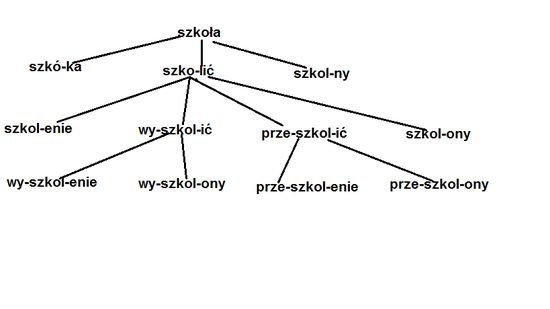 
Zad. 2 Uzupełnij tabelę:Zad. 3  Wejdź na stronę i sprawdź swą wiedzę. Zaznacz rodzinę wyrazów:  http://pisupisu.pl/klasa8/wyrazy-pokrewne-rodzina-wyrazowZad. 4. Przeczytaj kartę poleceń i wykonaj zadania: 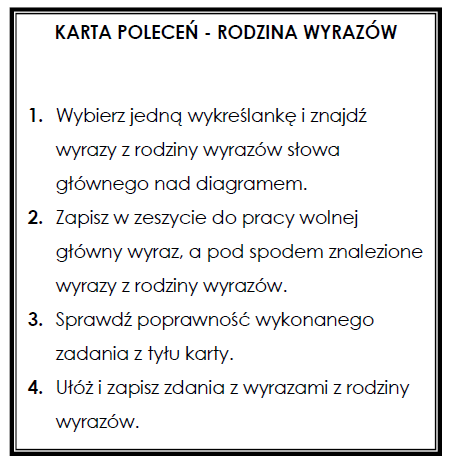 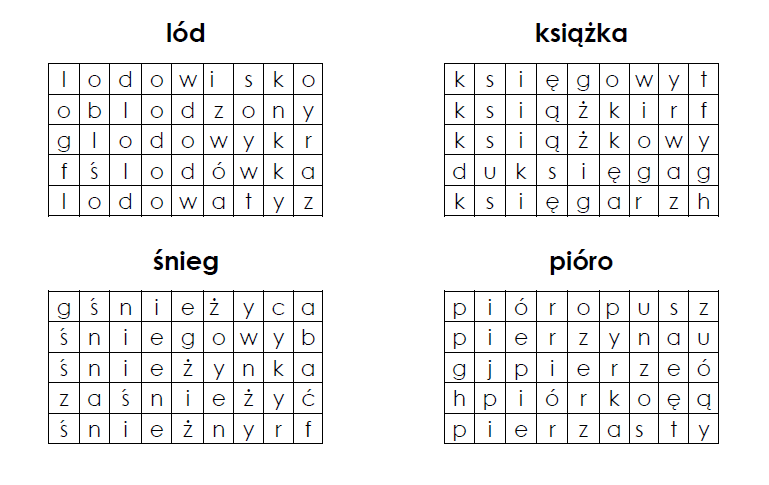 Zad. 5. W celu utrwalenia wiadomości obejrzyj prezentację: https://www.youtube.com/watch?v=asSvut8scIUWyraz podstawowyRodzina wyrazówbratkuramurkwiat bankpożar górnik